РОССИЙСКАЯ ФЕДЕРАЦИЯАДМИНИСТРАЦИЯ ГОРОДСКОГО ОКРУГА "ГОРОД КАЛИНИНГРАД" КОМИТЕТ ПО ОБРАЗОВАНИЮ       МУНИЦИПАЛЬНОЕ АВТОНОМНОЕ ДОШКОЛЬНОЕ ОБРАЗОВАТЕЛЬНОЕ УЧРЕЖДЕНИЕ ГОРОДА КАЛИНИНГРАДА ДЕТСКИЙ САД № 119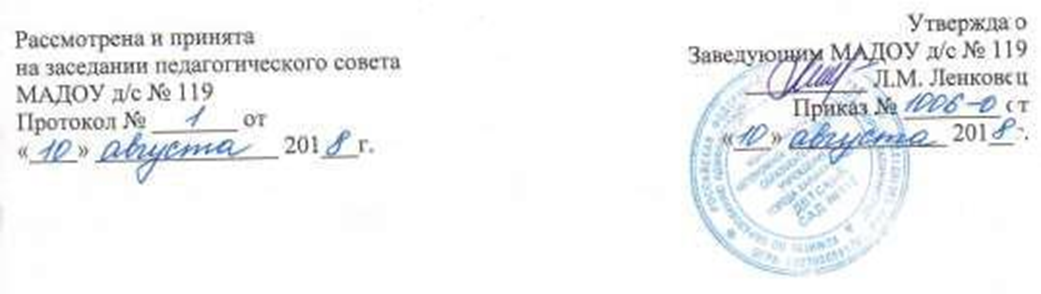 Дополнительная общеобразовательная общеразвивающая программахудожественной направленности «Умные ручки»для детей 6-7 летсрок реализации – 77 часовРазработчики программы:Астафьева Елена Борисовна,Бистер Наталья Николаевна,педагоги дополнительного образования                                               г. Калининград, 2018 г.Содержание2.Пояснительная запискаДополнительная общеобразовательная общеразвивающая программа художественной направленности «Умные ручки» (далее - Программа) разработана в соответствии с Федеральным законом от 29.12.2012 г. № 273-ФЗ «Об образовании в Российской Федерации», приказом Министерства образования и науки РФ ОТ 29.08.2013 Г. № 1008 «Об утверждении порядка организации и осуществления образовательной деятельности по дополнительным общеобразовательным программам», постановлением Главного государственного санитарного врача Российской Федерации от 15 мая 2013 г. № 26 г .Москва от «Об утверждении СанПин 2.4.1.3049-13 «Санитарно-эпидемиологические требования к устройству, содержанию и организации режима работы дошкольных образовательных организаций», положением о дополнительной общеобразовательной  общеразвивающей программе МАДОУ д/с № 119. Направленность дополнительной общеобразовательной общеразвивающей программы: художественная        Цель и задачи дополнительной общеобразовательной  общеразвивающей программы.Цель: формирование базовых компетенций в области изобразительного искусства, создание возможностей для творческого развития воспитанников и условий для их социализации в будущей жизни. Задачи:Обучающие:формировать базовые компетенции в области изобразительной деятельности;расширить знания воспитанников об изобразительной грамоте и изобразительном искусстве;помочь овладеть практическими умениями и навыками в художественной деятельности;формировать первичные знания о мире пластических искусств (изобразительном, декоративно-прикладном, архитектуре, дизайне, о формах их бытования в повседневной жизни человека;формировать устойчивый интерес к изобразительному искусству, способность воспринимать его исторические и национальные особенности;формировать умения по изодеятельности в части исполнения творческого продукта разнообразными формами изображения на плоскости и в объеме (с натуры, по памяти, по представлению, по воображению);формировать элементарные умения, навыки, способы художественной деятельности;Развивающие:Развивать способности к эмоционально-ценностному восприятию произведения изобразительного искусства, выражению в творческих работах своего отношения к окружающему миру;способствовать развитию потребности активного участия воспитанников в культурной жизни.Воспитывающие:Воспитать эмоциональную отзывчивость и культуру восприятия произведений изобразительного искусства;Воспитывать нравственные и эстетические чувства: любовь к родной природе, своему народу, Родине, уважение к ее традициям, героическому прошлому, многонациональной культуре;формировать коммуникативность и навыки межличностного сотрудничества в каждом воспитаннике.Актуальность         Данная программа является актуальной для детей дошкольного возраста. Дети, занимаясь изобразительным искусством, учатся видеть и понимать красоту окружающего мира, развивают художественно-эстетический вкус. Занятия способствуют развитию трудовой и творческой активности, воспитанию целеустремленности, усидчивости, чувства взаимопомощи. Дают возможность творческой самореализации личности и приобщению традициям русского народного творчества.Отличительные особенности программыОтличительные особенности данной образовательной программы от уже существующих в этой области заключаются в том, что программа «Умные ручки» ориентирована на применение широкого комплекса различного дополнительного материала по изобразительному искусству. Процесс обучения изобразительному искусству строится на единстве активных и увлекательных методов и приемов учебной работы, при которой в процессе усвоения знаний, законов и правил изобразительного искусства у детей развиваются творческие начала.  Каждое занятие направлено на овладение основами изобразительного искусства, на приобщение детей к активной познавательной и творческой деятельности. Возраст детей, участвующих в реализации дополнительной общеобразовательной общеразвивающей программы: 6-7 лет     Сроки реализации дополнительной общеразвивающей программы: 1 год.Формы подведения итогов реализации дополнительной общеобразовательной общеразвивающей программы: открытые мероприятия 2 раза в год, участие в выставках, конкурсах, проектах.                                   3.Планируемые результаты         Планируемым результатом освоения программы является повышение уровня исполнения воспитанниками работ в технике живописи, рисунка и декоративных поделок, развитие творческих способностей, которые проявляются в овладении техникой рисования, в знании основ изобразительной грамоты, в освоении воспитанниками образовательных нормативов. К концу года воспитанники 6-7 лет должны знать: основные виды и жанры изобразительного искусстваряд выдающихся художников и произведений искусства в жанрах, пейзажа и натюрмортаосновные средства художественной выразительностиразные художественных материалы, техники и их значение в создании художественного образаместо и значение изобразительных искусств в культуре (жизни общества и человека)  уметь:пользоваться различными художественными материалами; обладать первичными навыками художественных техник (коллаж, граттаж и др.)владеть первичными навыками плоского и объемного изображенияприменять правила построения изображения предметов на плоскости, животных, человека, природных формпользоваться правилами линейной и воздушной перспективывидеть и использовать в качестве средств выражения соотношения пропорций, характер освещения, цветовые отношения при изображении с натуры, по представлению и по памяти;создавать творческие композиционные работы в разных материалахактивно воспринимать произведения искусства, понимать изобразительные метафоры.4.Учебный план4.Календарный учебный график6.Тематическое планирование7. Материально-техническое обеспечениеОсновное оборудованиеСпециализированные учебные помещения: кабинет изо деятельности.Основное учебное оборудование:Детские столы;Детские стульчики;Магнитная доска;Ноутбук.Основное оснащениеДемонстрационный материал Иллюстрации «Времена года»;Иллюстрации «Овощи и фрукты»;«Части тела»;Видеоматериалы;Раздаточный материал:Краски акварель;Краски гуашь;Мелки восковые;Карандаши цветные;Карандаши простые;Кисточки №3, №5, №7;Стакан для воды непроливайка;Ножницы;Цветная бумага;Цветной и белый картон;Акварельная бумага для рисования;Клей;Природный материал;Пластилин;Доски для пластилина;Палитра для смешивания красок.8.Список литературы «Что такое искусство?» / Алексеева В.В.  - М.: «Советский художник», 1973. «Рисую штрихом»  Грек В.А. - Минск: «Скорына», 1992.  «Развитие креативности младшего школьника на уроках изобразительного искусства» Демакова, Т.И.  [электронный ресурс] http:// festival. 1 september.ru /articles / 312879/  «Народные промыслы». Клиентов, А.Е.- М.: «Белый город», 2003.  «Путешествие в мир искусства» / Кожохина С.К. - Ярославль: «Пионер», 2001.  «Рисование: теория»  Марысаев В.Б - М.: «Рольф», 1999. «Рисование-2. Учебное пособие для педагогов, воспитателей, родителей».  Мосин И.Г- Екатеринбург: «У-Фактория», 2000. «Основы, народного и декоративно-прикладного искусства. Программа I-IV кл. для школ с углубленным изучением предметов художественно-эстетического цикла»  Шпикалова Т.Я. - М.: «Просвещение», 1992.«Рисунок для изостудий: от простого к сложному» Конев А.Ф., Маланов И.Б.– М.: АСТ, Мн.: Харвест, 2006.  «Рисование в начальной школе» \ Рутковская А.А. - СПб. «Нева»; М.: «Олма-Пресс», 2003.  «Маленький исследователь: коллективное творчество младших школьников». Савенков, А.И.] – Ярославль: Академия развития, 2004. –  «Мастерская юных художников. Конспекты занятий» Тюфанова, И.В. - СПб: «Детство-Пресс», 2002. 1Титульный лист12Пояснительная записка33Планируемые результаты64Учебный план75Календарный учебный график86Тематическое планирование97Материально-техническое обеспечение108Список используемой литературы                                                                    13№ разделаНаименование разделаКоличество часов Раздел 1Вводное занятие «Добро пожаловать»1Раздел 2Рисунок30Раздел 3Живопись15Раздел 4Декоративная работа12Раздел 5Композиция15Раздел 6Знакомство с творчеством художников2Раздел 7Итоговое занятие2Итого77 часовНаименованиеПериодНачало учебного периода03 сентября 2018Окончание учебного периода 30 июня 2019Каникулярное время01 июль-31 августа 2019Дни занятийСреда, пятница ( ул. Репина)Вторник, четверг (ул. Войнич) Время проведения занятий Ул. РепинаСреда, пятница 16.45-17.15 группа «Горошинки»16.10-16.40 группа «Солнечные зайчики»15.00-15.30 группы «Лучики», «Веснушки»Ул. ВойничВторник 15.40-16.10Четверг 16.55-17.25 группа «Светлячки»Вторник 16.15-16.45Четверг 15.00-15.30 группа «Звездочки»Недельная  образовательная нагрузка2 занятияДлительность условного учебного часаНе более 30 минут (четвертый год обучения)№ темыНаименование темыКоличество часовТема:1 «Волшебный мир искусства»1Тема:2«Рисунок – основа изобразительного искусства»2Тема:3«Натюрморт из геометрических тел»2Тема:4«Художники – анималисты»2Тема:5«Морской пейзаж»2Тема:6«Маяк»2Тема:7«Зарисовки животных в движении»3Тема:8«Изображение фигуры человека в истории искусств»3Тема:9«Пропорции строения человека»3Тема:10«Портрет друга»2Тема:11«Моя семья»2Тема:12«Любимая бабушка»2Тема:13«Такие разные лица»2Тема:14«Путешествуя по улицам города или рассказ старого дома» 3Тема: 15«Пятно как средство выражения»3Тема: 16«Открытка папе»2Тема: 17«Этюд. Осеннее настроение»2Тема: 18«Портрет мамы»2Тема: 19«Лебедь»2Тема: 20«Композиция как ритм пятен» 2Тема: 21«Этюд. Весенние цветы»2Тема: 22«Древние образы в народном искусстве»2Тема: 23«Живая красота жостовских подносов»4Тема: 24«Дизайн открытки»4Тема: 25«Уральская роспись»2Тема: 26«Пейзаж - большой мир»4Тема: 27«Пейзаж- настроение. Природа и художник»3Тема: 28«Основы дизайна»3Тема: 29«Милосердие» - задание – размышление2Тема: 30«Голубь мира»2Тема: 31«Рисуем церковь»3Тема: 32«Рисуем на асфальте» Свободное творчество2Итого 77 